ANMELDUNG Tagesseminar:Methoden für Seminare und Gremiensitzungenam Dienstag, 29. November 2022 (in Haltern am See)Landesseniorenvertretung NRW e. V. Dunantstraße 30, 48151 MünsterTel: (02 51) 21 20 50, Fax: (02 51) 2 00 66 13, E-Mail: info@lsv-nrw.de► Bitte beachten Sie, dass Ihre Anmeldung verbindlich istund keine weitere Bestätigung erfolgt!Seniorenvertretung der Kommune: Vorname, Name:	Straße, Postfach:	PLZ, Ort:	Telefonnummer:	E-Mail-Adresse:	Vorname, Name:	Straße, Postfach:	________________PLZ, Ort:	Telefonnummer:	E-Mail-Adresse:	Bitte informieren Sie uns rechtzeitig, falls Sie kurzfristig doch verhindert sind, um anderen Mitgliedern die Möglichkeit der Teilnahme zu geben. Danke! Datum/Unterschrift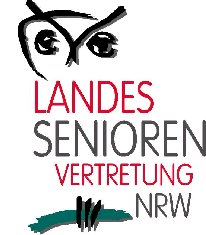 